Accreditation/Certification Application ChecklistNote: Please submit your completed checklist and attachments at least 30 business days prior to your event to allow for processing time and revisions (if applicable).We are seeking accreditation for (please tick the appropriate box):Continuing Professional DevelopmentFaculty DevelopmentSend completed Checklist and Attachments (attachments in one .zip file): for Faculty Development programs to fac.dev@queensu.cafor Continuing Professional Development programs to cpd.che@queensu.ca 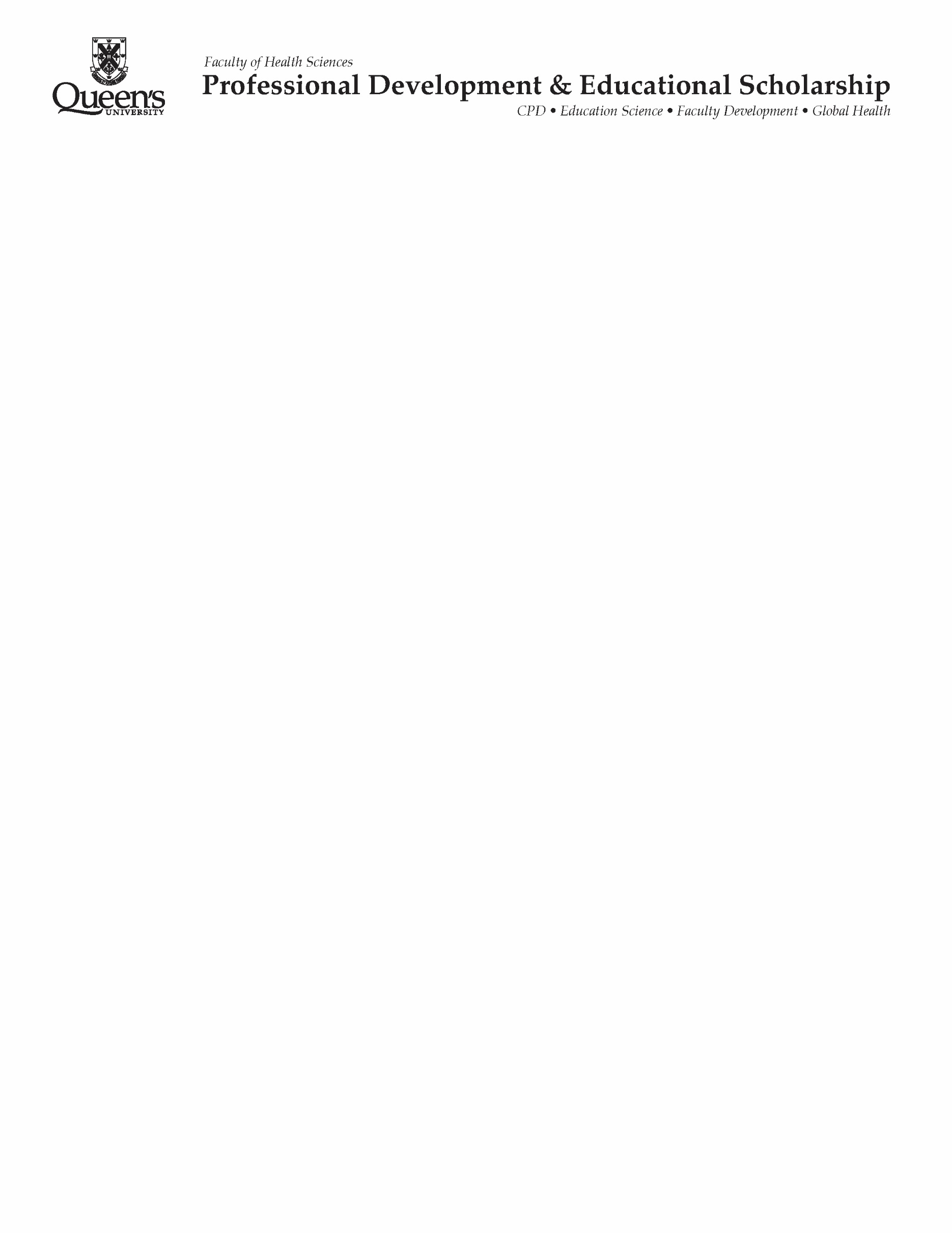 Date of Application:	*For MOC Section 3 credits or assistance with your application for Mainpro+ 2 credits/hour and 3 credits/hour, please contact cpd.che@queensu.caProgram Information:Program Information:Program Name:	Program Date:	Location:	Program Name:	Program Date:	Location:	Is this program:Live/in person (City and Venue) ____________________________________Live web broadcastAsynchronous onlineWhere will this program be delivered:Inside Canada – if so, which provinces and territories _____________________________Outside Canada – if, so which countries _____________________________________________Please provide the total educational contact time (hours and minutes) in the proposed program (learning time only; please exclude breaks and meals) ______________________________________________________Will this program be offered more than once during this calendar year?NoYes. Please list additional dates:____________________________________________________________________________________________________________________________________________________________________________________Administrative Key Contact:Administrative Key Contact:Name:	Email:	Phone:	Name:	Email:	Phone:	This program is seeking accreditation / certification for (tick all boxes that apply):This program is seeking accreditation / certification for (tick all boxes that apply):This program is seeking accreditation / certification for (tick all boxes that apply):College & CreditsName of Planning Committee Member Representing this CollegeQueen’s Faculty?The Royal College of Physician and Surgeons of Canada– MOC Section 1(Can be a specialist that is representative of the target audience)YesNoCanadian Family Physicians of Canada – Mainpro+ (1 credit / hour) Would you like this session to appear on the CFPC member-accessible calendar of Events?YesNoAt least 1 active CFPC Member for in-person programs, and 3 for online programs YesNoYesNoYesNoThis program is seeking (please tick the appropriate box): Group-Learning credits (e.g. conferences, rounds, journal clubs Assessment credits (e.g. practice audits, QA programs, Linking Learning to Assessment, Provincial Practice Review) Self-Learning credits (e.g. online programs, Linking Learning exercises)Planning Committee:Planning Committee:Planning Committee MembersPlanning Committee MembersIdentify the Chair of the Planning Committee:College, speciality or profession the Chair of the planning committee represents:Name: 	Email: 	Phone: 	Fax: 	Identify the other members of the Planning Committee (Please tick the box to indicate if Queen’s Faculty):College, speciality or profession the planning committee member represents:Name:Queen’sIs the Planning Committee accountable to the head of the department, chief of staff, or equivalent?Yes. Describe how and to whom accountability is measured for the planning committee.No. (Please explain why not.)Will / have the Planning Committee members demonstrated substantial input by:(Please explain each box that is ticked No)Determining the selection of all topics	Yes	NoDetermining the program content	Yes	No	Writing the learning objectives	Yes	No	Selecting all speakers / presenters	Yes	NoEnsuring disclosure slides are presented	Yes	NoReviewing evaluations	Yes	NoReviewing all presentation materials to:Determine content is evidence-based	Yes	NoMedication is referred to by the generic name (Trade names can only be listed if all trade names are included)	Yes	NoSlides / materials do not contain sponsor logos and do not follow the corporate colours of any relevant pharmaceutical company or product	Yes	NoReviewing conflicts of interest disclosures and adhering to a plan to mitigate potential biases                                                                                                                               Yes	NoEnsuring speakers and programs adhere to the Rx&D Code of Ethical Practices	Yes	NoEnsuring speakers and programs adhere to the CMA Guidelines for Physicians in Interactions with Industry	Yes	NoEnsuring speakers and programs adhere to the National Standard for Support of Accredited CPD Activities	                Yes          NoWho is the target audience for this program (select all that apply)Please select the keywords most relevant to your program from the list belowIdentify the CanMEDS-FM / CanMEDS role(s) addressed in this program:Describe the CanMEDS roles/competencies for the overall activity and specific sessions as well as how they will be addressed:Describe the process to ensure the validity and objectivity of the content for this event.Describe how conflict of interest information is collected, and how it is disclosed to participants.Quality Criterion 1:Needs Assessment and Practice RelevanceRequirement:Indirect assessment of target audiences’ needs was used to guide program development and to obtain generalized information on prior knowledge and practice experience (e.g. generalized sources, national survey, small sample survey, published study results).Does the needs assessment meet this requirement?	Yes	NoPhysician learning objectives are tied to needs assessment results.Do the objectives meet this requirement?	Yes	NoNeeds assessment addresses physician competency through CanMEDS-FM / CanMEDS Role(s).Does the needs assessment meet this requirement?	Yes	NoProvide a description of the needs assessment for this program, including: Parties involved, and the roles performed, during the needs assessment process, development and implementationMethod(s) used to collect needs assessment data, and rationale to support the use of each methodHow practice relevance is addressedHow gaps in competency were identified, and how CanMEDS-FM / CanMEDS competencies were utilized in the needs assessment and curriculum development processIf this program was previously Mainpro/Mainpro+ accredited/certified, you must include and describe how data collected from previous program evaluations was considered during the needs assessment process.Please attach a copy of all tools used to facilitate the needs assessment, as well as a brief summary of the needs assessment findingsLearning ObjectivesList the learning objectives and how they were developed from the needs assessment. Learning objectives must be listed for the program as a whole, and for each session.Help with writing effective learning objectives can be  found here:http://www.cfpc.ca/uploadedFiles/CPD/QTB_Writing_ENG_FINAL.pdfhttp://www.royalcollege.ca/rcsite/documents/continuing-professional-development/writing-learning-objectives-e.pdf Learning objectives should finish the sentence “At the end of this program, participants will be able to…”. How the learning objectives were developed from the needs assessment:Quality Criterion 2:Interactivity and EngagementRequirement:Minimum of 25% of the program is conducted in an interactive manner.Does the program meet this requirement?	Yes	NoDescribe each interactive component of the program by indicating:The type of interactivity occurring (e.g. discussion periods, small groups, workshops, etc.)When/where the interactive component occursHow long the interactive component is anticipated to lastAttach a copy of the Agenda, with the interactive components highlighted.Quality Criterion 3:Incorporation of EvidenceRequirement:Provide an outline of the evidence used to create the content. You must include references: author(s), article title, journal, year, volume, and page numbers within/on materials.Does the program meet this requirement?        Yes	        NoEvidence comes from systematic reviews/meta-analyses of studies (RCTs {randomized control trials}, cohort case control studies), or single, moderate-sized, well-designed RCTs, or well-designed, consistent, controlled, but not randomized trials, or large cohort studies.Does the program meet this requirement?         Yes	         No		Any lack of evidence for assertions or recommendations must be acknowledged.Does the program meet this requirement?	Yes	NoIf a single study is the focus or select studies are omitted, the rationale to support this decision must be included.Does the program meet this requirement?	Yes	NoGraphs and charts or other evidence-related materials cannot be altered to highlight one treatment or productDoes the program meet this requirement?	Yes	NoBoth potential harms and benefits should be discussed; an efficient way to present these to clinicians is through number needed to treat (NNT) and number needed to harm (NNH), as well as through a presentation of absolute and relative risk reductionsDoes the program meet this requirement?	Yes	NoDescribe how each requirement has been/will be addressed.Quality Criterion 4:Addressing Barriers to ChangeDescribe how this program’s educational design includes discussion of commonly encountered barriers to practice change.Quality Criterion 5:Evaluation and Outcome AssessmentRequirement:There are measures to assess self-reported learning or change in what participants know or know how to do as a result of the program or activityDoes the evaluation meet this requirement?	Yes	NoThe program evaluation must include the following questions. Please confirm that they have been included:This program enhanced my knowledge (Strongly Agree, Neutral…Strongly Disagree)The learning objectives were met (Strongly Agree, Neutral…Strongly Disagree)Please indicate which of the CanMEDS-FM / CanMEDS roles you felt were addressed during this educational activity (Collaborator, Communicator, Family Medicine Expert/Medical Expert, Health Advocate, Leader, Professional, Scholar)Did you perceive any degree of bias in any of the program? (No, Yes – Please Identify:_____)What learning will you integrate into your practice?Did the activity comply with the Rx&D Code of Ethical Practices found at http://innovativemedicines.ca/ethics/code-of-ethics/?Did the activity comply with the Code of Ethics for parties involved in Continuing Medical Education?” For more information on these standards: CMA: http://policybase.cma.ca/dbtw-wpd/Policypdf/PD08-01.pdfDescribe how and where/when this program incorporates measurement of change relevant to the program content.How will speakers/facilitators be made aware of the Mainpro+ Quality Criteria, and program learning objectives that they will address? What kind of instructions will be given? **Although not required to be submitted with this application, please use this template to communicate important information to your speaker(s). Double-click on the icon to open the document.Describe how breaches in the Quality Criteria or ethical guidelines will be addressed, should they occur.How is this program funded? (please tick all boxes that apply)Participant registration feeDepartment/faculty fundingFrom a not-for-profit companyFrom a for-profit company (Please identify):From another source (Please detail):AttachmentsAttachmentsAttachmentsAttachmentsPlease indicate the items used to support this application by checking the appropriate box(es).Double-click on the icons below to open the documents. Please save all Attachments in one zip file and submit with your application.	To edit the PowerPoint slides: Right-click the slide PowerPoint iconIn the dialogue box, slide down to Presentation Object and choose EditFile and Save your edited slides into your preferred locationProgram disclosure slide: How this program mitigates biasPresenter disclosure slideLearning objectives slide. Note: You must submit learning objectives slides for the program as a whole, and for each session (if applicable).Items used in the needs assessment/summary of findingsProgram announcement/invitationProgram agenda, with the interactive components highlightedConflict of interest forms for each member of the Planning Committee and for each speaker Summary of previous event evaluationsCopy of program/presenter evaluation formBudget (including identifying sources of revenue, and disbursement of expenses)ReferencesNotification of Review Form – Note: Must be completed for programs accredited for the Royal College of Physicians and Surgeons.  Other (please detail)If one or more attachments are Not Applicable to this program, please detail the reason(s):The following Attachment(s) are not applicable because:Please indicate the items used to support this application by checking the appropriate box(es).Double-click on the icons below to open the documents. Please save all Attachments in one zip file and submit with your application.	To edit the PowerPoint slides: Right-click the slide PowerPoint iconIn the dialogue box, slide down to Presentation Object and choose EditFile and Save your edited slides into your preferred locationProgram disclosure slide: How this program mitigates biasPresenter disclosure slideLearning objectives slide. Note: You must submit learning objectives slides for the program as a whole, and for each session (if applicable).Items used in the needs assessment/summary of findingsProgram announcement/invitationProgram agenda, with the interactive components highlightedConflict of interest forms for each member of the Planning Committee and for each speaker Summary of previous event evaluationsCopy of program/presenter evaluation formBudget (including identifying sources of revenue, and disbursement of expenses)ReferencesNotification of Review Form – Note: Must be completed for programs accredited for the Royal College of Physicians and Surgeons.  Other (please detail)If one or more attachments are Not Applicable to this program, please detail the reason(s):The following Attachment(s) are not applicable because:Please indicate the items used to support this application by checking the appropriate box(es).Double-click on the icons below to open the documents. Please save all Attachments in one zip file and submit with your application.	To edit the PowerPoint slides: Right-click the slide PowerPoint iconIn the dialogue box, slide down to Presentation Object and choose EditFile and Save your edited slides into your preferred locationProgram disclosure slide: How this program mitigates biasPresenter disclosure slideLearning objectives slide. Note: You must submit learning objectives slides for the program as a whole, and for each session (if applicable).Items used in the needs assessment/summary of findingsProgram announcement/invitationProgram agenda, with the interactive components highlightedConflict of interest forms for each member of the Planning Committee and for each speaker Summary of previous event evaluationsCopy of program/presenter evaluation formBudget (including identifying sources of revenue, and disbursement of expenses)ReferencesNotification of Review Form – Note: Must be completed for programs accredited for the Royal College of Physicians and Surgeons.  Other (please detail)If one or more attachments are Not Applicable to this program, please detail the reason(s):The following Attachment(s) are not applicable because:Please indicate the items used to support this application by checking the appropriate box(es).Double-click on the icons below to open the documents. Please save all Attachments in one zip file and submit with your application.	To edit the PowerPoint slides: Right-click the slide PowerPoint iconIn the dialogue box, slide down to Presentation Object and choose EditFile and Save your edited slides into your preferred locationProgram disclosure slide: How this program mitigates biasPresenter disclosure slideLearning objectives slide. Note: You must submit learning objectives slides for the program as a whole, and for each session (if applicable).Items used in the needs assessment/summary of findingsProgram announcement/invitationProgram agenda, with the interactive components highlightedConflict of interest forms for each member of the Planning Committee and for each speaker Summary of previous event evaluationsCopy of program/presenter evaluation formBudget (including identifying sources of revenue, and disbursement of expenses)ReferencesNotification of Review Form – Note: Must be completed for programs accredited for the Royal College of Physicians and Surgeons.  Other (please detail)If one or more attachments are Not Applicable to this program, please detail the reason(s):The following Attachment(s) are not applicable because:Declaration Declaration Declaration Declaration Declaration As the chair of the scientific planning committee (or equivalent), I accept responsibility for the accuracy of the information provided in response to the questions listed on this application, and to the best of my knowledge, I certify that the CMA’s guidelines, entitled, CMA Policy: Guidelines for Physicians in Interactions with Industry (2007), and National Standard for Support of Accredited CPD Activities have been met in preparing for this event. As the chair of the scientific planning committee (or equivalent), I accept responsibility for the accuracy of the information provided in response to the questions listed on this application, and to the best of my knowledge, I certify that the CMA’s guidelines, entitled, CMA Policy: Guidelines for Physicians in Interactions with Industry (2007), and National Standard for Support of Accredited CPD Activities have been met in preparing for this event. As the chair of the scientific planning committee (or equivalent), I accept responsibility for the accuracy of the information provided in response to the questions listed on this application, and to the best of my knowledge, I certify that the CMA’s guidelines, entitled, CMA Policy: Guidelines for Physicians in Interactions with Industry (2007), and National Standard for Support of Accredited CPD Activities have been met in preparing for this event. As the chair of the scientific planning committee (or equivalent), I accept responsibility for the accuracy of the information provided in response to the questions listed on this application, and to the best of my knowledge, I certify that the CMA’s guidelines, entitled, CMA Policy: Guidelines for Physicians in Interactions with Industry (2007), and National Standard for Support of Accredited CPD Activities have been met in preparing for this event. As the chair of the scientific planning committee (or equivalent), I accept responsibility for the accuracy of the information provided in response to the questions listed on this application, and to the best of my knowledge, I certify that the CMA’s guidelines, entitled, CMA Policy: Guidelines for Physicians in Interactions with Industry (2007), and National Standard for Support of Accredited CPD Activities have been met in preparing for this event. I AgreeBy clicking “ I agree” you are agreeing to the declaration stated aboveBy clicking “ I agree” you are agreeing to the declaration stated aboveName:Name:Name:Name:Date:(dd/mm/yyyy)Date:(dd/mm/yyyy)Date:(dd/mm/yyyy)Date:(dd/mm/yyyy)